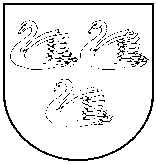 Gulbenes novada pašvaldības mantas iznomāšanas komisija Reģ. Nr. 90009116327Ābeļu iela 2, Gulbene, Gulbenes nov., LV-4401Tālrunis 64497710, e-pasts: dome@gulbene.lv Mantas iznomāšanas komisija PROTOKOLS2024.gada 12.februāris                                     Nr. 2024-3Sēde sasaukta plkst. 09:00, attālināti.Sēdi vada - Gulbenes novada Centrālās pārvaldes Īpašumu pārraudzības nodaļa, Nekustamā īpašuma speciālists Monta Ķelle.Protokolē - Gulbenes novada Centrālās pārvaldes Īpašumu pārraudzības nodaļa, Nekustamā īpašuma speciālists Monta Ķelle.Piedalās: Komisijas locekļi: Ineta Otvare, Inta Bindre, Lolita Vīksniņa.Nepiedalās: Komisijas locekļi: Kristaps Dauksts, Guna Pūcīte, Linda Oņiskiva.Darba kārtība:0. Par darba kārtības apstiprināšanu1. Par rūpnieciskās zvejas tiesību iznomāšanu […] pašpatēriņa zvejai Pogas ezerā2. Par nedzīvojamo telpu nomas līguma Jaungulbenes pagasta nekustamajā īpašumā “Gulbīts” pagarināšanu3. Par rūpnieciskās zvejas tiesību iznomāšanu […] pašpatēriņa zvejai Pogas ezerā4. Par rūpnieciskās zvejas tiesību iznomāšanu […] pašpatēriņa zvejai Pogas ezerā5. Par rūpnieciskās zvejas tiesību iznomāšanu […] pašpatēriņa zvejai Pogas ezerā6. Par rūpnieciskās zvejas tiesību nomas izsoles organizēšanu un izsoles noteikumu apstiprināšanu0.Par darba kārtības apstiprināšanuZIŅO: LĒMUMA PROJEKTU SAGATAVOJA: DEBATĒS PIEDALĀS: Priekšlikumi balsošanai:Gulbenes novada pašvaldības mantas iznomāšanas komisija atklāti balsojot:ar 4 balsīm "Par" (Ineta Otvare, Inta Bindre, Lolita Vīksniņa, Monta Ķelle), "Pret" – nav, "Atturas" – nav, "Nepiedalās" – nav, NOLEMJ:APSTIPRINĀT 2024.gada 12.februāra Mantas iznomāšanas komisijas sēdes darba kārtību.1.Par rūpnieciskās zvejas tiesību iznomāšanu […] pašpatēriņa zvejai Pogas ezerāZIŅO: LĒMUMA PROJEKTU SAGATAVOJA: Dace KuršaDEBATĒS PIEDALĀS: Priekšlikumi balsošanai:Gulbenes novada pašvaldības mantas iznomāšanas komisija atklāti balsojot:ar 4 balsīm "Par" (Ineta Otvare, Inta Bindre, Lolita Vīksniņa, Monta Ķelle), "Pret" – nav, "Atturas" – nav, "Nepiedalās" – nav, NOLEMJ:Pieņemt iesniegto lēmuma projektu “Par rūpnieciskās zvejas tiesību iznomāšanu […] pašpatēriņa zvejai Pogas ezerā”. Lēmums Nr. GND/2.6.2/24/32 sēdes protokola pielikumā.2.Par nedzīvojamo telpu nomas līguma Jaungulbenes pagasta nekustamajā īpašumā “Gulbīts” pagarināšanuZIŅO: LĒMUMA PROJEKTU SAGATAVOJA: Ineta OtvareDEBATĒS PIEDALĀS: Priekšlikumi balsošanai:Gulbenes novada pašvaldības mantas iznomāšanas komisija atklāti balsojot:ar 4 balsīm "Par" (Ineta Otvare, Inta Bindre, Lolita Vīksniņa, Monta Ķelle), "Pret" – nav, "Atturas" – nav, "Nepiedalās" – nav, NOLEMJ:Pieņemt iesniegto lēmuma projektu “Par nedzīvojamo telpu nomas līguma Jaungulbenes pagasta nekustamajā īpašumā “Gulbīts” pagarināšanu” . Lēmums Nr. GND/2.6.2/24/33 sēdes protokola pielikumā.3.Par rūpnieciskās zvejas tiesību iznomāšanu […] pašpatēriņa zvejai Pogas ezerāZIŅO: LĒMUMA PROJEKTU SAGATAVOJA: Dace KuršaDEBATĒS PIEDALĀS: Priekšlikumi balsošanai:Gulbenes novada pašvaldības mantas iznomāšanas komisija atklāti balsojot:ar 4 balsīm "Par" (Ineta Otvare, Inta Bindre, Lolita Vīksniņa, Monta Ķelle), "Pret" – nav, "Atturas" – nav, "Nepiedalās" – nav, NOLEMJ:Pieņemt iesniegto lēmuma projektu “Par rūpnieciskās zvejas tiesību iznomāšanu […] pašpatēriņa zvejai Pogas ezerā”. Lēmums Nr. GND/2.6.2/24/34 sēdes protokola pielikumā4.Par rūpnieciskās zvejas tiesību iznomāšanu […] pašpatēriņa zvejai Pogas ezerāZIŅO: LĒMUMA PROJEKTU SAGATAVOJA: Dace KuršaDEBATĒS PIEDALĀS: Priekšlikumi balsošanai:Gulbenes novada pašvaldības mantas iznomāšanas komisija atklāti balsojot:ar 4 balsīm "Par" (Ineta Otvare, Inta Bindre, Lolita Vīksniņa, Monta Ķelle), "Pret" – nav, "Atturas" – nav, "Nepiedalās" – nav, NOLEMJ:Pieņemt iesniegto lēmuma projektu “Par rūpnieciskās zvejas tiesību iznomāšanu […] pašpatēriņa zvejai Pogas ezerā”. Lēmums Nr. GND/2.6.2/24/35 sēdes protokola pielikumā5.Par rūpnieciskās zvejas tiesību iznomāšanu […] pašpatēriņa zvejai Pogas ezerāZIŅO: LĒMUMA PROJEKTU SAGATAVOJA: Dace KuršaDEBATĒS PIEDALĀS: Priekšlikumi balsošanai:Gulbenes novada pašvaldības mantas iznomāšanas komisija atklāti balsojot:ar 4 balsīm "Par" (Ineta Otvare, Inta Bindre, Lolita Vīksniņa, Monta Ķelle), "Pret" – nav, "Atturas" – nav, "Nepiedalās" – nav, NOLEMJ:Pieņemt iesniegto lēmuma projektu “Par rūpnieciskās zvejas tiesību iznomāšanu […] pašpatēriņa zvejai Pogas ezerā”. Lēmums Nr. GND/2.6.2/24/36 sēdes protokola pielikumā6.Par rūpnieciskās zvejas tiesību nomas izsoles organizēšanu un izsoles noteikumu apstiprināšanuZIŅO: LĒMUMA PROJEKTU SAGATAVOJA: Dace KuršaDEBATĒS PIEDALĀS: Priekšlikumi balsošanai:Gulbenes novada pašvaldības mantas iznomāšanas komisija atklāti balsojot:ar 4 balsīm "Par" (Ineta Otvare, Inta Bindre, Lolita Vīksniņa, Monta Ķelle), "Pret" – nav, "Atturas" – nav, "Nepiedalās" – nav, NOLEMJ:Pieņemt iesniegto lēmuma projektu “Par rūpnieciskās zvejas tiesību nomas izsoles organizēšanu un izsoles noteikumu apstiprināšanu”. Lēmums Nr. GND/2.6.2/24/37 sēdes protokola pielikumāSēde slēgta plkst. 09:18Sēdi vadīja  						Monta ĶelleProtokols parakstīts 2024.gada __.______________Sēdes protokolētāja		 							